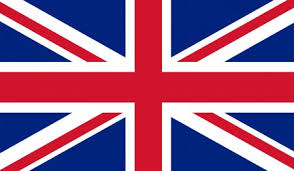 Hello again,Witam Was serdecznie w kolejnym tygodniu. Mam nadzieję, że wszyscy jesteście zdrowi i napełnieni nadzieją po minionych Świętach Wielkanocnych.Na powitanie proponuję abyśmy wszyscy wspólnie potańczyli i pośpiewali, poproście rodziców aby uruchomili Wam poniższy link. Są to piosenki, przy których jeszcze niedawno wszyscy się bawiliśmy. https://youtu.be/OTRePI0EbUgPamiętacie, prosiłam żebyście się wszyscy dobrze odżywiali.Poniżej przedstawiam artykuły spożywcze. Niektóre z nich powinniście jadać częściej, a niektóre rzadziej np.: frytki czy ciasteczka. Ale to na pewno wiecie.Posłuchajcie nagrania, ćwiczcie poprawną i piękną wymowę.https://youtu.be/lgOPYDG5zuY 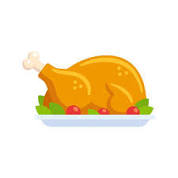 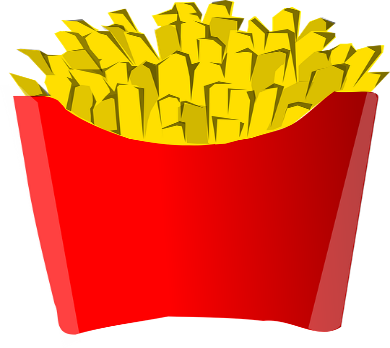 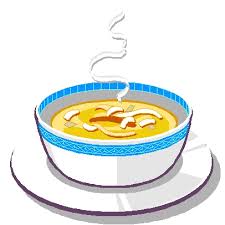 chicken                              chips 				    soup						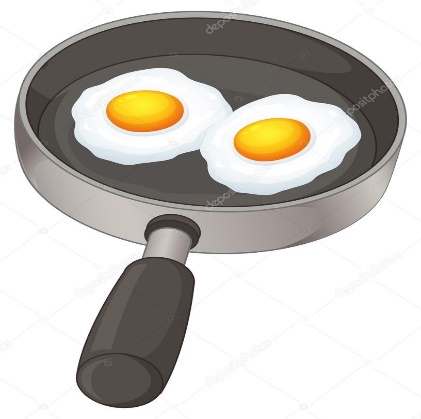 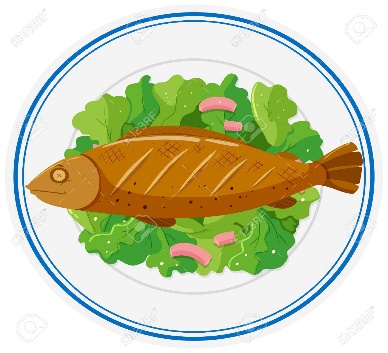 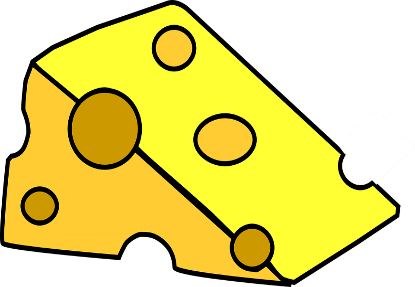           eggs                                           fish			   cheese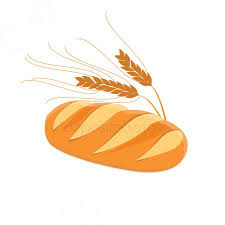 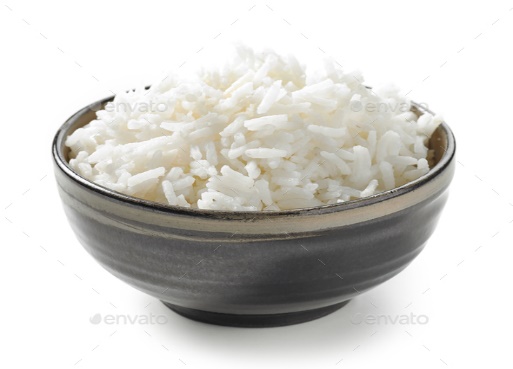 		bread					rice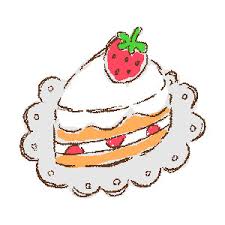 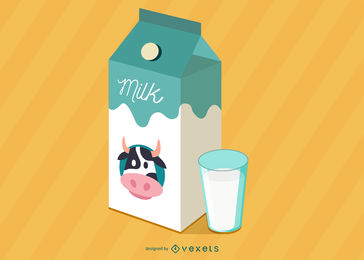      	  cake					      milkWspaniale!!! A już za tydzień porozmawiamy  o tym co lubimy jeść, a czego nie lubimy. Pamiętajcie każdy jest inny i ma prawo wybrać to co lubi i to na co ma ochotę.A w poniższym linku znajdziecie krótki film, którego bohaterem jest Steve and Maggie. Posłuchajcie jakie jest ich ulubione jedzenie. Spróbujcie wspólnie zaśpiewać piosenkę. 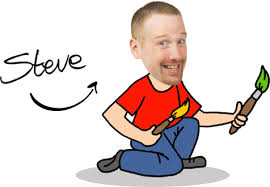 Enjoy this English clip and song.https://www.youtube.com/watch?v=31shFMuNQgsA teraz krótka opowieść o bardzo głodnej gąsienicy. Posłuchajcie uważnie co jadła przez cały tydzień. Jak nazywa się dom, który sama zrobiła? Tak to kokon. A czy wiecie czym się stała, gdy opuściła kokon. Przekonajcie się sami. Enjoy this film! 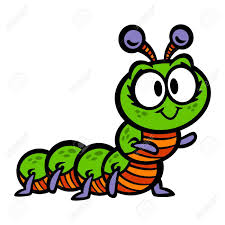 https://www.youtube.com/watch?v=75NQK-Sm1YY Już na zakończenie dla wytrwałych kolejny odcinek opowieści o misiu Paddingtonie „Paddington goes underground:” – „Paddington jedzie metrem” .Enjoy your watching!„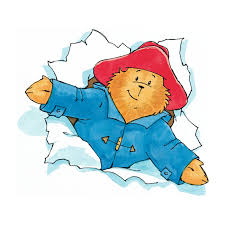 https://www.dailymotion.com/video/x3okgfb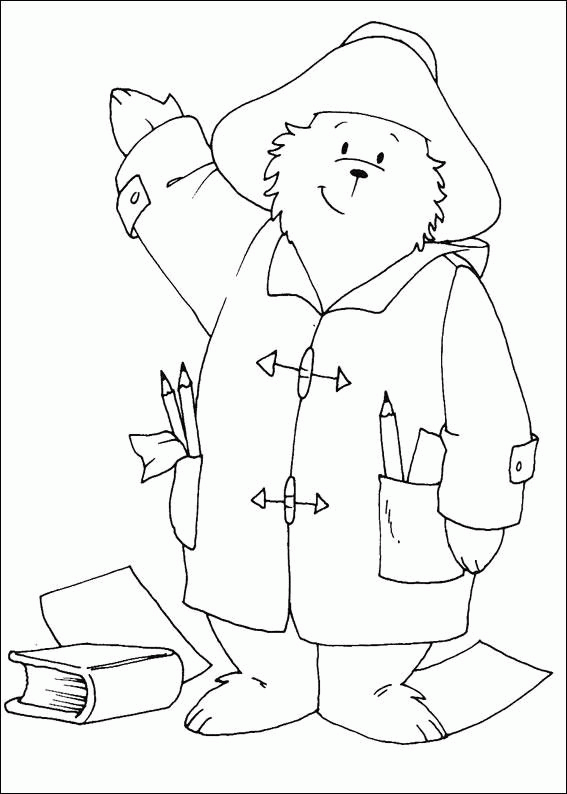 See you next week! Do Zobaczenia !!!Żrodła grafiki:https://clipartix.com/soup-clipart-image-34563/https://pl.depositphotos.com/vector-images/anglia.htmlhttps://pixabay.com/pl/vectors/chipsy-ziemniaczane-frytki-fast-food-307617/https://pl.123rf.com/cliparty-wektory/kurczak_pieczony.html?sti=o23segsvw3rf852r77| https://pl.depositphotos.com/51971789/stock-illustration-fried-eggs.htmlhttps://pl.123rf.com/photo_72869442_stock-vector-grilled-fish-and-vegetables-on-plate-illustration.htmlhttps://pixabay.com/pl/vectors/ser-mlecznych-nabia%C5%82-151032/https://pl.depositphotos.com/vector-images/bread-vector.htmlhttps://photodune.net/item/bowl-of-boiled-rice-/23068508https://www.clipartbay.com/clipart/2700https://www.vexels.com/free-vectors/milk/http://cliparts.co/clipart/43184https://pl.123rf.com/photo_66437123_%C5%9Aliczne-crawling-caterpillar-bug-wektor-cartoon.htmlhttps://www.wowenglish.com/en/parents/